Emerging Technologies	Course No. 21053	Credit: 1.0Pathways and CIP Codes: Engineering & Applied Mathematics (14.0101); Biochemistry (14.1401); Biomedical (14.0501)Course Description: An application level course that emphasizes students’ exposure to and understanding of new and emerging technologies. The range of technological issues varies widely but typically include lasers, fiber options, electronics, robotics, computer technologies, CAD/CAM, communication modalities, and transportation technologies.Directions: The following competencies are required for full approval of this course. Check the appropriate number to indicate the level of competency reached for learner evaluation.RATING SCALE:4.	Exemplary Achievement: Student possesses outstanding knowledge, skills or professional attitude.3.	Proficient Achievement: Student demonstrates good knowledge, skills or professional attitude. Requires limited supervision.2.	Limited Achievement: Student demonstrates fragmented knowledge, skills or professional attitude. Requires close supervision.1.	Inadequate Achievement: Student lacks knowledge, skills or professional attitude.0.	No Instruction/Training: Student has not received instruction or training in this area.Benchmark 1: CompetenciesI certify that the student has received training in the areas indicated.Instructor Signature: 	For more information, contact:CTE Pathways Help Desk(785) 296-4908pathwayshelpdesk@ksde.org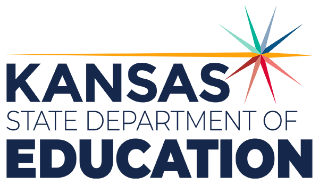 900 S.W. Jackson Street, Suite 102Topeka, Kansas 66612-1212https://www.ksde.orgThe Kansas State Department of Education does not discriminate on the basis of race, color, national origin, sex, disability or age in its programs and activities and provides equal access to any group officially affiliated with the Boy Scouts of America and other designated youth groups. The following person has been designated to handle inquiries regarding the nondiscrimination policies:	KSDE General Counsel, Office of General Counsel, KSDE, Landon State Office Building, 900 S.W. Jackson, Suite 102, Topeka, KS 66612, (785) 296-3201. Student name: Graduation Date:#DESCRIPTIONRATING1.1Demonstrate the research skills necessary to identify and evaluate emerging technologies1.2Seek and identify sources of information on new technology.1.3Identify solutions and problems that go beyond the expected and obvious.1.4Identify sciences and technology areas most impacted and with most potential to utilize the new technologies.1.5Be able to explain why it is important for STEM professionals to keep abreast of evolving technologies.1.6Be able to discuss the advantages, disadvantages, and prospects of current emerging technologies.1.7Discuss in depth a chosen emerging technology, based on independent research.1.8Explain the change process.1.9Develop a plan for anticipating change.1.10Address each of the following areas to varying degrees based on available information: anticipated employmentdrivers and constraintssize and location of marketconnection(s) to existing technologiesability and ease of replicationphysical and capital costsindustry and education partnerships to be leveragednational best practicesillustrate qualifications, recommendations, aims and approaches for the Technological innovationInnovation system modelingTechnology monitoring forecasting and assessmentTrend analysis methods & scenariosImpact assessmentRisk analysisAction (policy) analysisTechnology road mappingCommunication and implementation of innovation forecasts.